							                                                                                                               Załącznik ANr sprawy: 08/W/2021Nazwa zadania: Wykonanie i sukcesywna dostawa przez okres 3 lat etykiet na opakowania transportoweSpecyfikacja techniczna etykietTabela 1 prezentuje wymiary rolki oraz sposób rozmieszczenia etykiet na podkładzie, użyto oznaczeń wymiarów określonych na rysunkach Rysunek 1  i Rysunek 2. Dodatkowo należy zwrócić uwagę na:a) Sposób konfekcji: etykiety należy umieścić po stronie zewnętrznej rolki,  dolna krawędź etykiet wykazanych w Tabeli 2 ma być skierowana w kierunku rozwijania rolki b) Dodruk napisów na etykiety będzie realizowany na drukarce Godex EZ2250i oraz na Godex RT700i - dotyczy etykiet dla których w Tabeli 1 w kolumnie „Konfekcjonowanie etykiet / czy dodruk na drukarce etykiet” wskazano m. in. „dodruk na drukarce etykiet”.

Tabela 2 prezentuje orientacyjną graficzną postać etykiet. a) Zamawiający dysponuje zaprojektowanymi w programie Corel Draw szablonami etykiet, na prośbę Wykonawcy pliki mogą zostać udostępnione celem dalszych prac projektowych.Tabela 1Tabela 2Rysunek 1 Oznaczenia wymiarów dla etykiet, 
strzałka prezentuje układ etykiet z Tabeli 2 względem kierunku rozwijania etykiet z roliRysunek 2 Oznaczenia wymiarów dla rolkiNr etykiety i nazwaNr etykiety i nazwaRysunek 1
wymiary etykiety
E x F
 szerokość 
x
wysokość
[mm]Sposób umieszczenia etykiet na rolce Użyte kolory/ dodatkowe wymagania
Rodzaj materiałuRodzaj kleju/rodzaj papieruKonfekcjonowanie etykiet
/
czy dodruk na drukarce etykietRysunek 1
rozmiar A
stały w obrębie rolki
 [mm]
Rysunek 1
rozmiar Bmax
[mm]
Rysunek 2rozmiar C
min / max[mm]Rysunek 2
rozmiar Dmax[mm]
lub 
max ilość etykiet na rolce
 [szt]E1AEtykieta czysta
„adresówka mniejsza”100 x 130Rogi etykiety zaokrąglonePapier termiczny samoprzylepny mat mocny/matEtykiety na rolce / 
dodruk na drukarce etykiet2 - 5
11440/80160 mmE1BEtykieta czysta
„hurtownia”100 x 130Rogi etykiety zaokrąglonePapier termiczny samoprzylepny mat mocny/matEtykiety na rolce / 
dodruk na drukarce etykiet2 - 5
11440125 mmE2AEtykieta czysta  “adresówka większa” 104 x 150Rogi etykiety zaokrąglonePapier termiczny samoprzylepny mat mocny/matEtykiety na rolce / 
dodruk na drukarce etykiet 2 - 5
11440 / 80160 mmE2BEtykieta czysta  
“lotnicza” 104 x 150Rogi etykiety zaokrąglonePapier termiczny samoprzylepny mat mocny/matEtykiety na rolce / 
dodruk na drukarce etykiet 2 - 5
11440125 mmE3Etykieta “Radioactive I”104 x 150a) Rogi etykiety zaokrągloneb) Kolory:
Pantone 186U (czerwony)
C-0, M-0, Y-0, K-100 (czarny)

Papier samoprzylepnymocny/półbłyskEtykiety na rolce / 
dodruk na drukarce etykiet2 - 5
11440 / 80160 mmE4Etykieta “Radioactive II” 104 x 150a) Rogi etykiety zaokrągloneb) Kolory
Pantone 109U (żółty)Pantone 186U (czerwony)
C-0, M-0, Y-0, K-100 (czarny)
Papier samoprzylepnymocny/półbłyskEtykiety na rolce / 
dodruk na drukarce etykiet2 - 5
11440 / 80160 mmE5Etykieta “Radioactive III”  104 x 150a) Rogi etykiety zaokrąglone
b) Kolory:
Pantone 109U (żółty)Pantone 186 (czerwony)
C-0, M-0, Y-0, K-100 (czarny)Papier samoprzylepnymocny/półbłyskEtykiety na rolce / 
dodruk na drukarce etykiet2 - 5
11440 / 80160 mmE6Etykieta “UN ______”104 x 150a) Rogi etykiety „ostre”b) Kolory:
Pantone 186U (czerwony)
C-0, M-0, Y-0, K-100 (czarny)Papier samoprzylepny matmocny/półbłyskEtykiety na rolce (wymagana perforacja) lub luzem / 
bez dodruku2 - 5
11440 / 80160 mmE7Etykieta “UN 2910”104 x 150a) Rogi etykiety „ostre”
b) Kolory:Pantone 186U (czerwony)
C-0, M-0, Y-0, K-100 (czarny)
Papier samoprzylepny mat mocny/półbłyskEtykiety na rolce (wymagana perforacja) lub luzem / 
bez dodruku
dowolnydowolnydowolny1000 sztE8Etykieta 
"MISCELLANEOUS"104 x 150a) Rogi etykiety zaokrągloneb) Kolory:
C-0, M-0, Y-0, K-100 (czarny)Papier samoprzylepny mat mocny/półbłyskEtykiety na rolce / 
dodruk na drukarce etykiet2 - 5
11440 / 80160 mmE9Etykieta na puszkę  
(wersja angielska)315 x 110a) Rogi etykiety „ostre”
b) Nacięcia na podkładzie wg wzoru w Tabeli 2
c) Kolory:
Pantone 286 C – 100% (niebieski 1)Pantone 286 C – 50% (niebieski 2)Pantone 286 C – 20% (niebieski 3)Pantone 1235 C (żółty)Czerwony (C-0 M-94 Y-100 K-0)Czarny (C-100 M-100 Y-100 K-100)Papier samoprzylepnyodlepny/półbłysk
Etykiety luzem
/
bez dodruku
nie dotyczy
nie dotyczy
nie dotyczy
nie dotyczyE10Etykieta na puszkę 
(wersja polska)
315 x 110a) Rogi etykiety „ostre”
b) Nacięcia na podkładzie wg wzoru w Tabeli 2
c) Kolory:
Pantone 286 C – 100% (niebieski 1)Pantone 286 C – 50% (niebieski 2)Pantone 286 C – 20% (niebieski 3)Pantone 1235 C (żółty)Czerwony (C-0 M-94 Y-100 K-0)Czarny (C-100 M-100 Y-100 K-100)Papier samoprzylepnyodlepny/półbłysk
Etykiety luzem
/
bez dodruku
nie dotyczy
nie dotyczy
nie dotyczy
nie dotyczyE11Etykieta „Kielich”100 x 100a) Rogi etykiety „ostre”
b) Kolory: 
C-0, M-94, Y-100, K-0 (czerwony)Papier samoprzylepnymocny/półbłyskEtykiety na rolce
/
bez dodruku
dowolnydowolnydowolny500 sztE12Etykieta „Strzałki ”  100 x 100a) Rogi etykiety „ostre”
b) Kolory:
Czerwony (C-0 M-94 Y-100 K-0)Papier samoprzylepnymocny/półbłyskEtykiety na rolce
/
bez dodruku
dowolnydowolnydowolny500 sztWzory graficzne etykiet (z oznaczeniem numerów etykiet)Wzory graficzne etykiet (z oznaczeniem numerów etykiet)E1A, E1B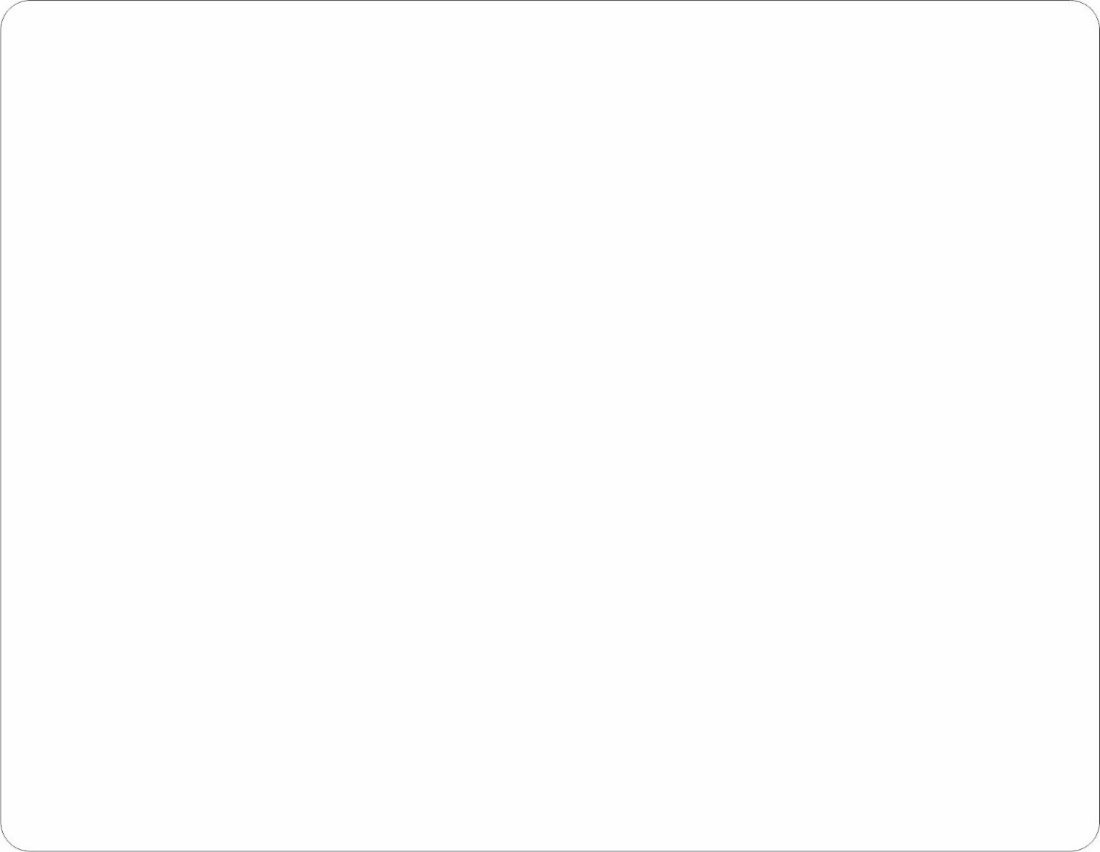 E2A, E2B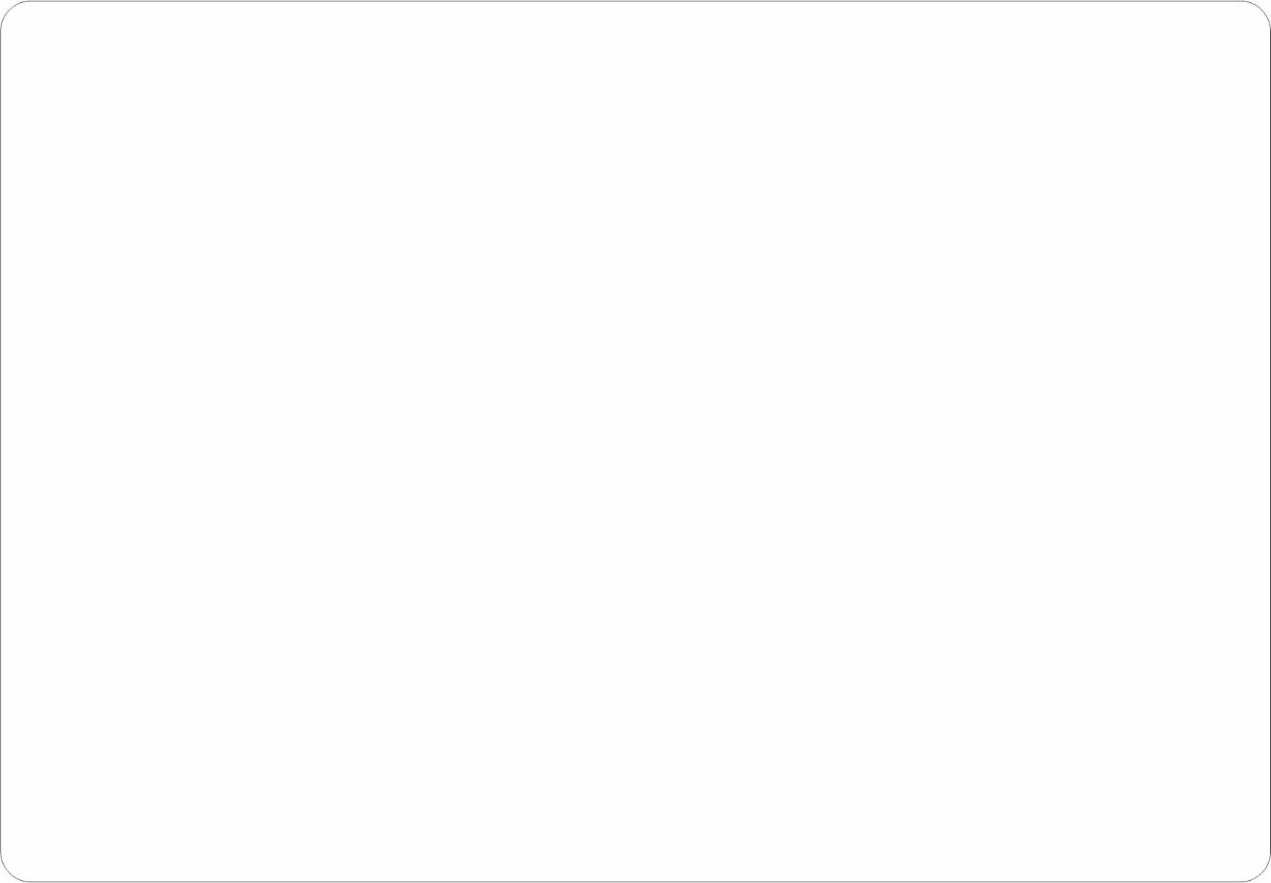 E3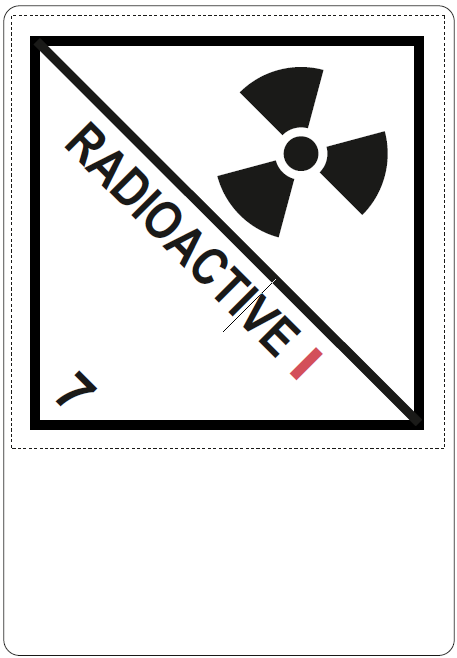 E4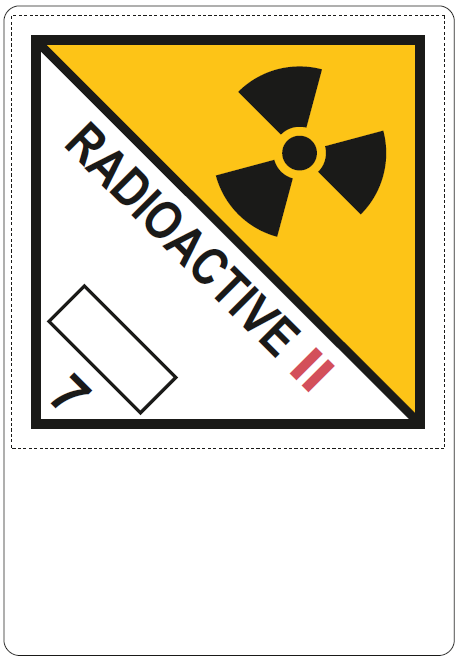 E5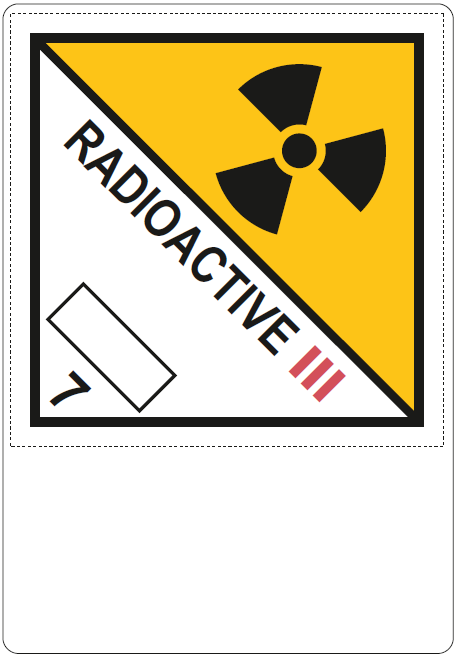 E6E7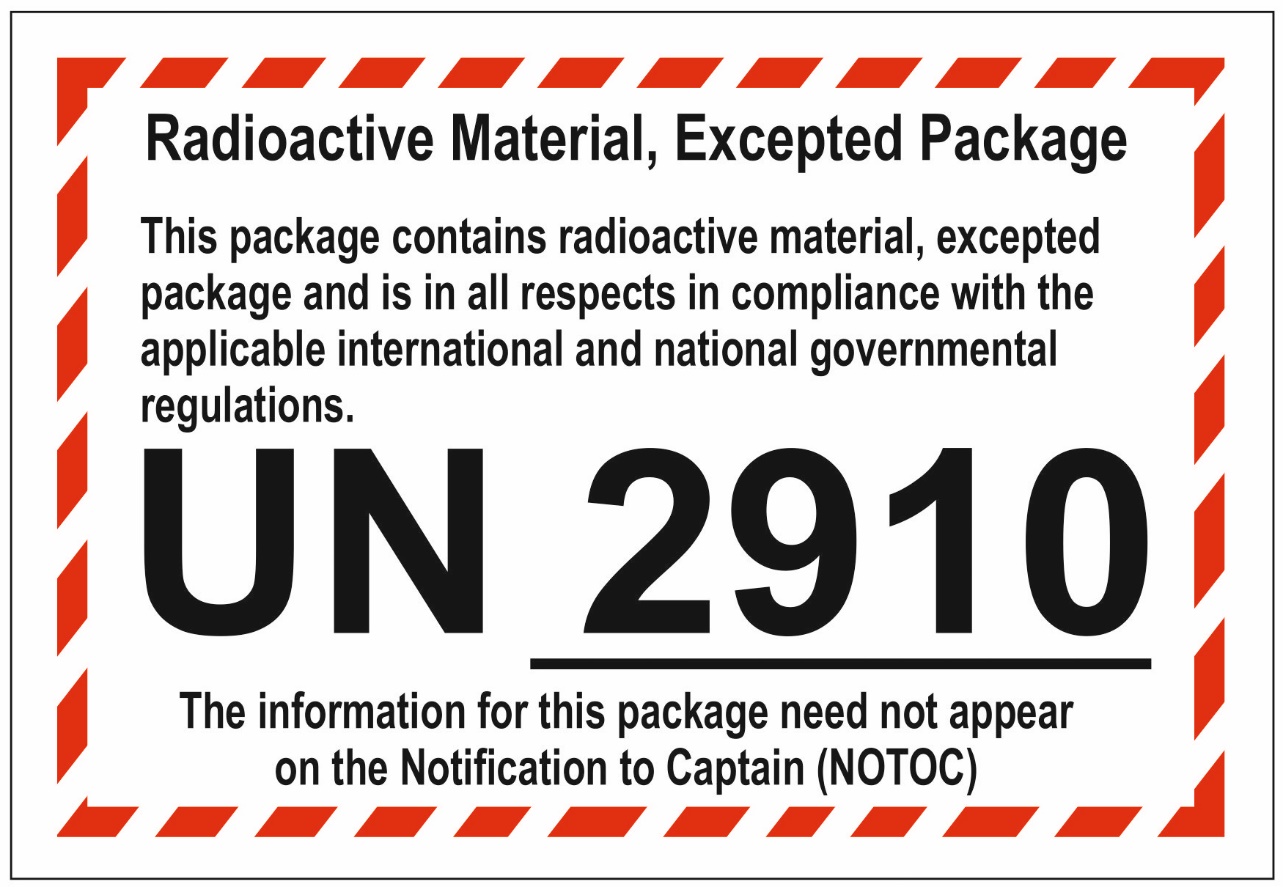 E8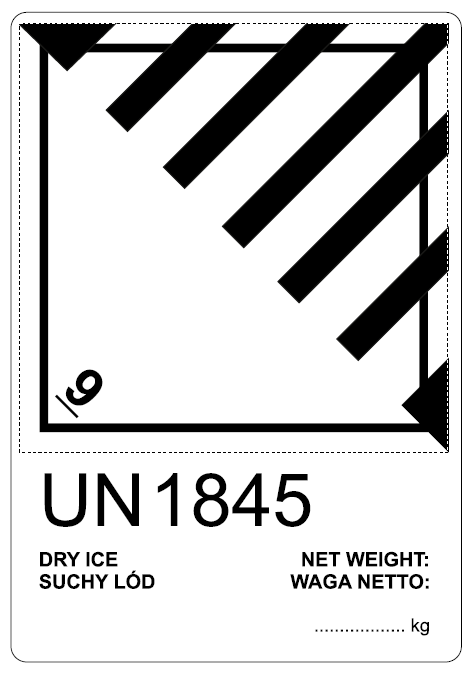 
E9
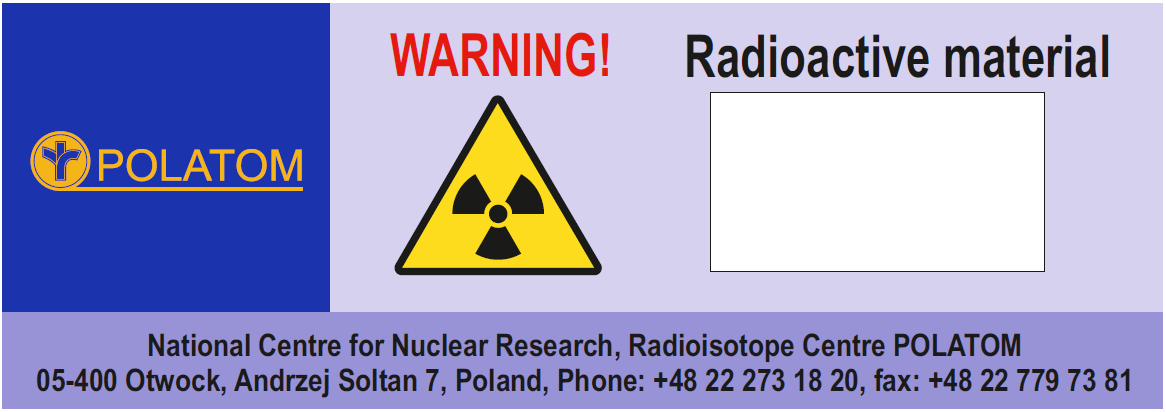 Nacięcia ułatwiające zdjęcie podkładu z etykiety na końcach. Uwaga: podkład na środku etykiety nie jest zdejmowany.
E10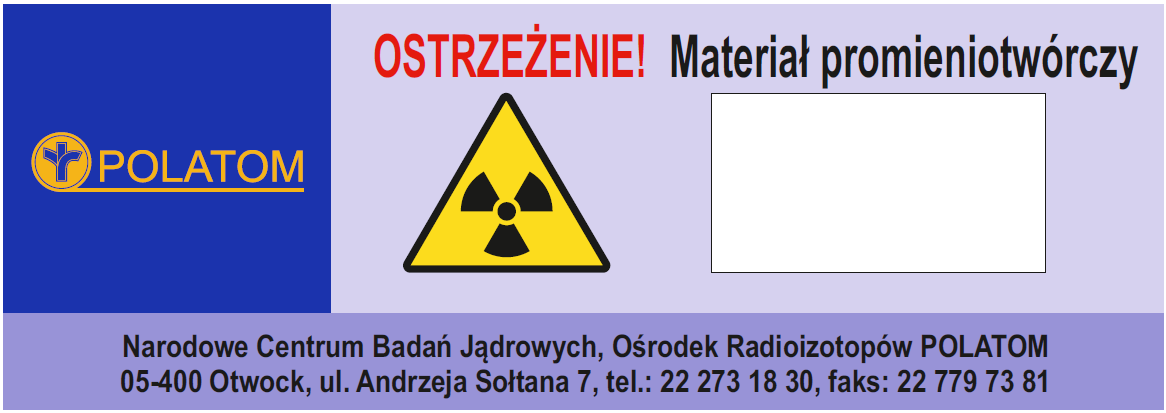 Nacięcia ułatwiające zdjęcie podkładu z etykiety na końcach. Uwaga: podkład na środku etykiety nie będzie zdejmowany.
E11
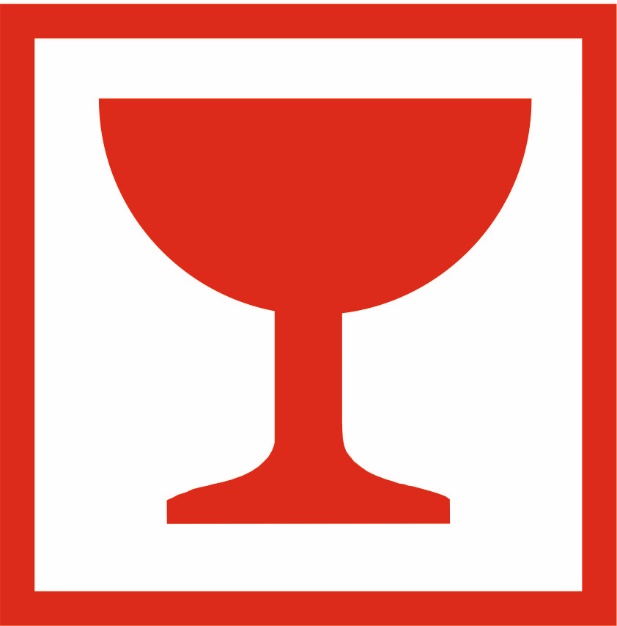 E12
